ΘΕΜΑ: «ΟΡΙΣΤΙΚΟΠΟΙΗΣΗ ΠΙΝΑΚΩΝ ΔΕΚΤΩΝ – ΜΗ ΔΕΚΤΩΝ ΥΠΟΨΗΦΙΩΝ ΣΤΗ ΔΙΑΔΙΚΑΣΙΑ ΕΠΙΛΟΓΗΣ ΔΙΕΥΘΥΝΤΗ/ΝΤΡΙΑΣ Ε.Ν.Ε.Ε.ΓΥ.Λ. ΑΡΤΑΣ»	ΣΧΕΤ: Πράξη 11/27-09-2023 του Τοπικού Συμβουλίου Επιλογής Δ.Δ.Ε. ΆρταςΤο Τοπικό Συμβούλιο Επιλογής της Δ.Δ.Ε. Άρτας στη σχετική συνεδρίαση που πραγματοποιήθηκε στις 27-09-2023, οριστικοποιεί τους ακόλουθους πίνακες: 1. Δεκτών κατά αλφαβητική σειρά και 2. Μη Δεκτών υποψηφίων για τη θέση Δ/ντή/ντριας Ε.Ν.Ε.Ε.ΓΥ.Λ. Άρτας.Συνημμένα: Δύο (2) πίνακες EXCEL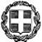 ΕΛΛΗΝΙΚΗ ΔΗΜΟΚΡΑΤΙΑΥΠΟΥΡΓΕΙΟ ΠΑΙΔΕΙΑΣ, ΘΡΗΣΚΕΥΜΑΤΩΝ ΚΑΙΑΘΛΗΤΙΣΜΟΥ----ΠΕΡΙΦΕΡΕΙΑΚΗ Δ/ΝΣΗ Π. & Δ. ΕΚΠ/ΣΗΣ ΗΠΕΙΡΟΥ----Δ/ΝΣΗ ΔΕΥΤΕΡΟΒΑΘΜΙΑΣ ΕΚΠΑΙΔΕΥΣΗΣ ΑΡΤΑΣ----ΤΜΗΜΑ Γ΄- ΠΡΟΣΩΠΙΚΟΥ  Ταχ. Δ/νση: Ταγματάρχη Παπακώστα 6 (1ος Όροφος)Τ.Κ. : 47132– Πόλη: ΆρταΙστοσελίδα: http://dide.art.sch.grEmail: mail@dide.art.sch.grΠληροφορίες: Δώδου ΣοφίαΤηλέφωνο: 2681070380, 2681028566ΕΛΛΗΝΙΚΗ ΔΗΜΟΚΡΑΤΙΑΥΠΟΥΡΓΕΙΟ ΠΑΙΔΕΙΑΣ, ΘΡΗΣΚΕΥΜΑΤΩΝ ΚΑΙΑΘΛΗΤΙΣΜΟΥ----ΠΕΡΙΦΕΡΕΙΑΚΗ Δ/ΝΣΗ Π. & Δ. ΕΚΠ/ΣΗΣ ΗΠΕΙΡΟΥ----Δ/ΝΣΗ ΔΕΥΤΕΡΟΒΑΘΜΙΑΣ ΕΚΠΑΙΔΕΥΣΗΣ ΑΡΤΑΣ----ΤΜΗΜΑ Γ΄- ΠΡΟΣΩΠΙΚΟΥ  Ταχ. Δ/νση: Ταγματάρχη Παπακώστα 6 (1ος Όροφος)Τ.Κ. : 47132– Πόλη: ΆρταΙστοσελίδα: http://dide.art.sch.grEmail: mail@dide.art.sch.grΠληροφορίες: Δώδου ΣοφίαΤηλέφωνο: 2681070380, 2681028566Άρτα, 27/09/2023Αρ. Πρωτ.: 8412ΕΛΛΗΝΙΚΗ ΔΗΜΟΚΡΑΤΙΑΥΠΟΥΡΓΕΙΟ ΠΑΙΔΕΙΑΣ, ΘΡΗΣΚΕΥΜΑΤΩΝ ΚΑΙΑΘΛΗΤΙΣΜΟΥ----ΠΕΡΙΦΕΡΕΙΑΚΗ Δ/ΝΣΗ Π. & Δ. ΕΚΠ/ΣΗΣ ΗΠΕΙΡΟΥ----Δ/ΝΣΗ ΔΕΥΤΕΡΟΒΑΘΜΙΑΣ ΕΚΠΑΙΔΕΥΣΗΣ ΑΡΤΑΣ----ΤΜΗΜΑ Γ΄- ΠΡΟΣΩΠΙΚΟΥ  Ταχ. Δ/νση: Ταγματάρχη Παπακώστα 6 (1ος Όροφος)Τ.Κ. : 47132– Πόλη: ΆρταΙστοσελίδα: http://dide.art.sch.grEmail: mail@dide.art.sch.grΠληροφορίες: Δώδου ΣοφίαΤηλέφωνο: 2681070380, 2681028566ΕΛΛΗΝΙΚΗ ΔΗΜΟΚΡΑΤΙΑΥΠΟΥΡΓΕΙΟ ΠΑΙΔΕΙΑΣ, ΘΡΗΣΚΕΥΜΑΤΩΝ ΚΑΙΑΘΛΗΤΙΣΜΟΥ----ΠΕΡΙΦΕΡΕΙΑΚΗ Δ/ΝΣΗ Π. & Δ. ΕΚΠ/ΣΗΣ ΗΠΕΙΡΟΥ----Δ/ΝΣΗ ΔΕΥΤΕΡΟΒΑΘΜΙΑΣ ΕΚΠΑΙΔΕΥΣΗΣ ΑΡΤΑΣ----ΤΜΗΜΑ Γ΄- ΠΡΟΣΩΠΙΚΟΥ  Ταχ. Δ/νση: Ταγματάρχη Παπακώστα 6 (1ος Όροφος)Τ.Κ. : 47132– Πόλη: ΆρταΙστοσελίδα: http://dide.art.sch.grEmail: mail@dide.art.sch.grΠληροφορίες: Δώδου ΣοφίαΤηλέφωνο: 2681070380, 2681028566Η Διευθύντρια Δ.Ε. ΆρταςΔρ. Παρασκευή Η. Χαμπηλομάτη